Как относиться к отметкам ребёнка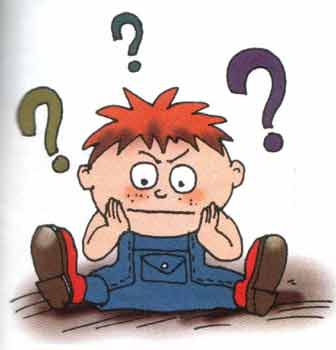 Не ругайте своего ребёнка за плохую отметку. Ему очень хочется быть в ваших глазах хорошим. Если быть хорошим не получается, ребёнок начинает врать и изворачиваться, чтобы быть в ваших глазах хорошим.Сочувствуйте своему ребёнку, если он долго трудился, но результат его труда не высок. Объясните ему, что важен не только высокий результат. Больше важны знания, которые он сможет приобрести в результате ежедневного, упорного труда.Не заставляйте своего ребёнка вымаливать себе оценку в конце четверти ради вашего душевного спокойствия.Не учите своего ребёнка ловчить, унижаться и приспосабливаться ради положительного результата в виде высокой отметки.Никогда не выражайте сомнений по поводу объективности выставленной вашему ребёнку оценки вслух. Есть сомнения - идите в школу и  попытайтесь объективно разобраться в ситуации.Не обвиняйте беспричинно других взрослых и детей в проблемах собственных детей.Поддерживайте ребёнка в его, пусть не очень значительных, но победах над собой, над своей ленью. Демонстрируйте положительные результаты своего труда, чтобы ребёнку хотелось вам подражать.Устраивайте праздники по случаю получения отличной отметки. Хорошее, как и плохое, запоминается ребёнком надолго и его хочется повторить. Пусть ребёнок получает хорошую отметку ради того, чтобы его отметили. Вскоре это станет привычкой.